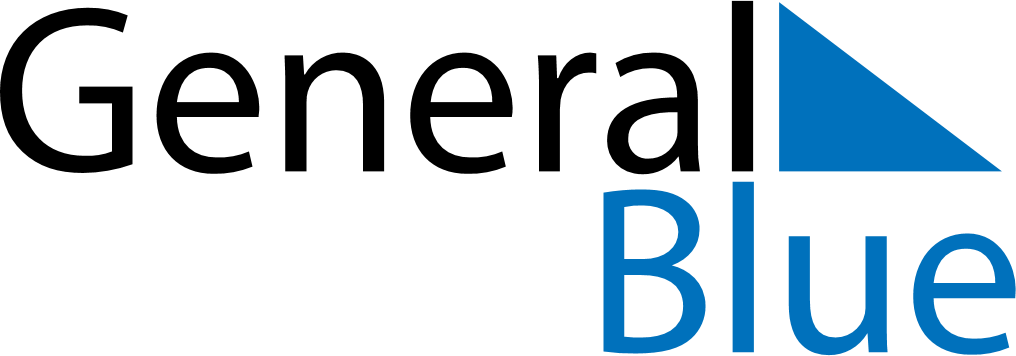 February 1759February 1759February 1759February 1759February 1759SundayMondayTuesdayWednesdayThursdayFridaySaturday12345678910111213141516171819202122232425262728